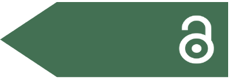 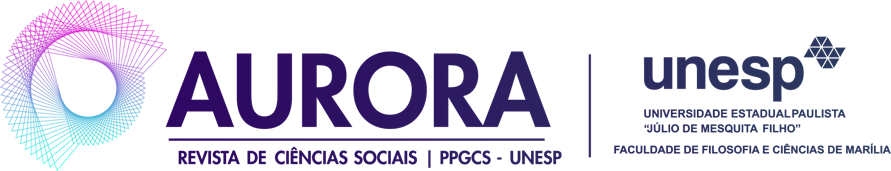 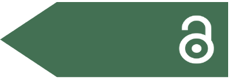 TÍTULO EM PORTUGUÊSTÍTULO EM ESPANHOLTÍTULO EM INGLÊS(CAIXA ALTA NEGRITO, FONTE TIMES NEW ROMAN 14,CENTRALIZADO)DOI:https://doi.org/10.36311/1982-8004.2024.v17.e024001DossiêRecebido: 00/00/0000Aprovado: 00/00/0000Publicado: 00/00/0000_________________________________Resumo: Texto contendo objetivo, método e conclusões do trabalho com no mínimo150 e no máximo 250 palavras em português. Fonte Times New Roman 12. Alinhamento justificado. Espaçamento entre linhas simples e sem recuos.Palavras-chave: Entre 3 e 5 palavras-chave, separadas por vírgula, letra minúscula.Fonte Times New Roman 12.Resumen: Texto que contiene el objetivo, método y conclusiones del trabajo con unmínimo de 150 y un máximo de 250 palabras. Fuente Times New Roman, Tamaño 12pts. Alineación justificada. Interlineado simple sin sangría.Palabras clave: Utilice hasta 05 (cinco) palabras clave, separándolas con coma.Abstract: Text of the abstract must contain objective, method and conclusions of the work with a minimum of 150 and a maximum of 250 words. Times New Roman Font, 12pts. justified Alignment. Simple spacing between linesKeywords: Use up to 05 (five) keywords, separating them with a comma. Times New Roman Font, 12pts. justified Alignment. Simple spacing between lines.. Introdução. Nome da primeira seção. Nome da segunda seção. Nome da terceira seção . Considerações FinaisFormatação do Corpo do texto:Times New Roman, tamanho 12. Os parágrafos devem ser justificados e com espaçamento 1.5 cm entre linhas, sem espaçamento entre parágrafos. A primeira linha tem um deslocamento de 1.25 cm.O manuscrito não pode conter referências aos autores, caso seja utilizada referência aos autores, esta deverá ser omitida e no lugar da referência deverá ser colocado: (REFERÊNCIA OMITIDA PARA GARANTIR O ANONIMATO DA AVALIAÇÃO).O manuscrito deve conter entre 4,5 mil a 9 mil palavras (entre 12 e 25 laudas), excluídas as utilizadas para referências.O corpo do texto deve ser distribuído em três partes: introdução, desenvolvimento (seções intermediárias) e considerações finais.Notas de rodapéAs notas são inseridas no pé da própria página do texto a que se referem. A formatação das notas deve seguir o padrão Times New Roman, tamanho 10, espaço simples e justificado.CITAÇÕES/ NORMAS DA ABNTAs referências das citações devem estar no corpo do texto, não em notas de rodapé. Ademais, devem ser descritas no estilo descritivo, não no estilo IDEM ou IBIDEM.Tipos de Citações• Citação direta: Transcrição de parte da obra do autor consultado.• Citação indireta: Texto baseado na obra do autor consultado.• Citação de citação: Transcrição direta ou indireta de um texto em que não se teveacesso ao original.CITAÇÕES DIRETAS COM ATÉ 3 LINHASAs citações diretas no texto, de até três linhas, devem estar contidas entre aspas duplas.As aspas simples são utilizadas para indicar citação no interior da citação.Ex.:Para Dejours (2006, p.19), “Indubitavelmente, quem perdeu o emprego, quem não consegue empregar-se (desempregado primário) ou reempregar-se (desempregado crônico) e passa pelo processo de dessocialização progressivo, sofre”.CITAÇÕES DIRETAS COM MAIS ATÉ 3 LINHASDeve ser destacada com:- Recuo padronizado da margem esquerda (4cm)- Letra menor que a do texto,- Espaçamento simples entrelinhas- Sem as aspas.Ex.:Nesse contexto, cabe destacar: Citação direta com mais de 3 linhas.Mas Weber defendia a independência e a isenção do trabalho científico, no ensino e na pesquisa. Queria preservar uma racionalidade ideal nas próprias ciências sociais. Depois de descobrir que as ciências sociais eram parte do processo racionalização crescente das ações, relações e organizações sociais, Weber julgava indispensável afastar dos ambientes científicos as “revoluções”, a “graça” e as “profecias”. Queria que as ciências sociais fossem livradas dos encantamentos mágicos, isto é, políticos, para que elas pudessem melhor servir à sua vocação de desencantar o mundo (Ianni, 2011, p. 200).CITAÇÃO INDIRETAÉ um texto baseado na ideia ou na obra de um autor consultado; uma paráfrase. Quando você escreve a ideia do autor com as suas palavras. A indicação do número da página ou localização é opcionalEx.:Para responder esse questionamento, Durkheim (2004) sustenta a afirmação de que o suicídio não é uma causa individual, mas sim uma causa social, pois segundo ele cada sociedade tem em sua história um conjunto de indivíduos dispostos ao suicídio, onde essa disposição deve ser estudada não apenas pelos fenômenos orgânico-psíquicos ou do meio físico no qual os indivíduos estão situados, mas sim segundo as causas sociais que geram os fenômenos coletivos.Para mais informações, acesse: ≤https://docs.google.com/document/d/1caTqPyXYjCbuijgBTn0w0E9xd_IZmm9x/edit≥CITAÇÃO NORMAS AMERICAN PSYCHOLOGICAL ASSOCIATION (APA)CITAÇÃO DIRETA com menos de 40 palavras, deve manter-se integrada ao texto, delimitada por aspas.• Entre parênteses (os Autores) Sobrenome do autor, Instituição ou primeira Palavra do título, seguido da data da publicação do documento e da(s) página(s), separadas por vírgulas, espaçamento 1,5 cm. Exemplo:“Indubitavelmente, quem perdeu o emprego, quem não consegue empregar-se (desempregado primário) ou reempregar-se (desempregado crônico) e passa pelo processo de dessocialização progressivo, sofre” (Dejours, 2006, p. 19).• Autor(es) dentro da frase = pelo Sobrenome do autor, Instituição ou primeira Palavra do título em minúsculas - colocar somente a data e página(s) entre parênteses. Exemplo:Para Dejours (2006), “Indubitavelmente, quem perdeu o emprego, quem não consegue empregar-se (desempregado primário) ou reempregar-se (desempregado crônico) e passa pelo processo de dessocialização progressivo, sofre” (p.19).Citação Direta com Supressão de Parte do TextoUse reticências com cada ponto separado por espaço para indicar que o texto foi suprimido.Para Dejours (2006), “Indubitavelmente, quem perdeu o emprego, quem não consegue empregar-se . . . ou reempregar-se (desempregado crônico) e passa pelo processo de dessocialização progressivo, sofre” (p.19).CITAÇÃO DIRETA com mais de 40 palavras deve ser disposta em uma nova linha, constituindo um bloco independente, com um recuo de 1,3 cm em relação à margem esquerda do parágrafo. Não devem ser utilizadas aspas, sendo adotado o espaçamento simples entre as linhas, e a fonte deve manter o tamanho padrão do texto, Times New Roman 12. As linhas seguintes devem seguir o mesmo recuo estabelecido.Autor(es) entre parêntesesMas Weber defendia a independência e a isenção do trabalho científico, no ensino e na pesquisa. Queria preservar uma racionalidade ideal nas próprias ciências sociais. Depois de descobrir que as ciências sociais eram parte do processo racionalização crescente das ações, relações e organizações sociais, Weber julgava indispensável afastar dos ambientes científicos as “revoluções”, a “graça” e as “profecias”. Queria que as ciências sociais fossem livradas dos encantamentos mágicos, isto é, políticos, para que elas pudessem melhor servir à sua vocação de desencantar o mundo (Ianni, 2011, p. 200).Autor(es) dentro da fraseIanni (2011) explica:Mas Weber defendia a independência e a isenção do trabalho científico, no ensino e na pesquisa. Queria preservar uma racionalidade ideal nas próprias ciências sociais. Depois de descobrir que as ciências sociais eram parte do processo racionalização crescente das ações, relações e organizações sociais, Weber julgava indispensável afastar dos ambientes científicos as “revoluções”, a “graça” e as “profecias”. Queria que as ciências sociais fossem livradas dos encantamentos mágicos, isto é, políticos, para que elas pudessem melhor servir à sua vocação de desencantar o mundo (p. 200).CITAÇÃO INDIRETAPara responder esse questionamento, Durkheim (2004) sustenta a afirmação de que o suicídio não é uma causa individual, mas sim uma causa social, pois segundo ele cada sociedade tem em sua história um conjunto de indivíduos dispostos ao suicídio, onde essa disposição deve ser estudada não apenas pelos fenômenos orgânico-psíquicos ou do meio físico no qual os indivíduos estão situados, mas sim segundo as causas sociais que geram os fenômenos coletivos.Para responder esse questionamento, Durkheim sustenta a afirmação de que o suicídio não é uma causa individual, mas sim uma causa social, pois segundo ele cada sociedade tem em sua história um conjunto de indivíduos dispostos ao suicídio, onde essa disposição deve ser estudada não apenas pelos fenômenos orgânico-psíquicos ou do meio físico no qual os indivíduos estão situados, mas sim segundo as causas sociais que geram os fenômenos coletivos (DURKHEIM, 2004).CITAÇÃO INDIRETA DA OBRA DE VÁRIOS AUTORES	Deve apresentar os autores em ordem alfabética, com a primeira letra do sobrenome em maiúsculo e o restante minúsculo, dentro dos parênteses, separado por ponto e vírgula (;).O trabalho segundo (Alves, 2000; Antunes, 2006; Hirata, 2012; Kergoat 2010) em condições degradantes, pode levar ao adoecimento.Para mais informações sobre as normas APA, acesse:https://revistas.marilia.unesp.br/index.php/aurora/libraryFiles/downloadPublic/105GRÁFICOS, IMAGENS, QUADROS E TABELAS NORMAS DA ABNT E APAa) Devem ser numerados pela sequência de aparecimento no texto.b) O título deve estar em negrito, sem recuo da margem especial, com espaço de umalinha (Idêntico para gráficos, imagens, quadros e tabelas).c) A indicação da fonte ao final da tabela deve estar em Times New Roman, 10, semnegrito, sem itálico. Espaço de uma linha entre a fonte e a tabela/gráfico/quadro.d) Cada elemento (tabela, quadro e gráfico) tem contagem própria, por ordem deaparecimento (Tabela 1, Gráfico 1, Tabela 2, Gráfico 2, Gráfico 3, Gráfico 4, Tabela 3).Tabela 1 – Título da tabela (12 pts – Times New Roman – justificado)Fonte: Fonte da tabela (data). (10 pts – Times New Roman – justificado)Para mais informações, acesse:https://docs.google.com/document/d/1aShJuacCbzCQDZmWDys8ZyNg5VDL6axb/editREFERÊNCIASFORMATAÇÃO DAS REFERÊNCIASLetra tamanho 12 (igual o texto)Espaçamento entrelinhas: simples (ou 1,0)Alinhamento à esquerda (não justificado, como no texto)Um espaço em branco (um 'enter') entre as referênciasOs títulos devem ser destacados com: negrito, itálico ou sublinhado.Para informações sobre referências, acesse:https://docs.google.com/document/d/10uLvz-zBVqjeMhNxTOu34d64gx-u_BVA/editEXEMPLO DE TÍTULOEXEMPLO DE TÍTULOInformação 1Informação XInformação XInformação XInformação XInformação XTOTALInformação X